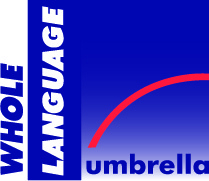 2015 Literacies for All Summer Institute 
Call for Program Proposal FormAtlanta, Georgia, July 9–11, 2015ACTION/INTEREST GROUP Proposal Submission Deadline:  January 31, 2015A Working Conference:  We invite participant study groups, TAWL groups, and other interest groups to schedule action/interest meetings during the conference and will provide times for groups to meet. More information about time, place, and format will be provided when we send out conference invitations.Action/interest groups include current working groups or organizations. For example, groups such as EMMA (Eye Movement Miscue Analysis), CELT (Center for Expansion of Language and Thinking), and ECEA (Early Childhood Education Assembly) hold meetings during the WLU Literacies for All Summer Institute.   Alternately, you are invited to form an action/interest group of participants focusing on a specific area.  This could be a book group or study group, a group based on similar professional interests (adult literacy, English learners, etc.), or a group focused on a social action issue or project.Please use this form to request a meeting time for your study group or interest group during the WLU conference.  We will provide a meeting space and include a description of your group in the conference program. Name / Title of Interest Group:Condensed Description (up to 50 words for the program):Contact Information:  		Additional comments about how WLU can support your action/interest group:NameNameMailing AddressMailing AddressEmailPhone    Institutional AffiliationInstitutional AffiliationSend Proposal Form to:  WLU 2015 Literacies for All Summer Institute Call for Proposals c/o Sue Gallivan, 1111 W. Kenyon Road, Urbana, IL 61801-1096Email Proposal Form to:    wlu@ncte.org